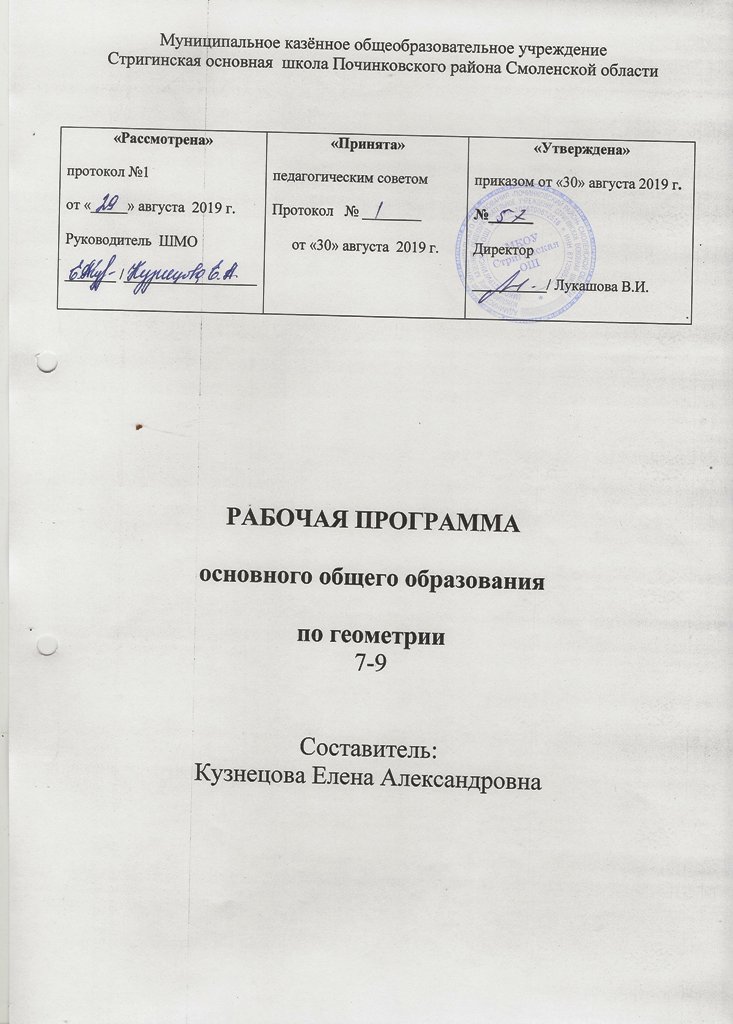 Личностные, метапредметные и предметные результаты освоения содержания курсаПрограмма обеспечивает достижение следующих результатов освоения образовательной программы основного общего образования:личностные:формирование ответственного отношения к учению,  готовности и способности обучающихся к саморазвитию и самообразованию на основе мотивации к обучению и по знанию, выбору дальнейшего образования на базе ориентировки в мире профессий и профессиональных предпочтений, осознанному построению индивидуальной образовательной траектории с учётом устойчивых познавательных интересов;формирование  целостного мировоззрения,  соответствующего современному уровню развития науки и общественной практики;формирование коммуникативной компетентности в общении и сотрудничестве со сверстниками, старшими и младшими в образовательной, общественно полезной, учебно-исследовательской,   творческой   и  других  видах  деятельности;умение ясно, точно, грамотно излагать свои мысли в устной и письменной речи, понимать смысл поставленной задачи, выстраивать аргументацию, приводить примеры и контрпримеры;критичность  мышления,  умение  распознавать логически некорректные высказывания, отличать гипотезу от факта;креативность мышления, инициатива, находчивость, активность при решении геометрических задач;умение контролировать процесс и результат учебной математической деятельности;способность к эмоциональному восприятию математических объектов, задач, решений, рассуждений;метапредметные:1) умение самостоятельно планировать альтернативные пути достижения целей, осознанно выбирать наиболее эффективные способы решения учебных и познавательных задач;умение осуществлять контроль по результату и по способу действия на уровне произвольного внимания и вносить необходимые коррективы;умение адекватно оценивать правильность или ошибочность выполнения учебной задачи, её объективную трудность и собственные возможности её решения;осознанное владение логическими действиями определения понятий, обобщения, установления аналогий, классификации на основе самостоятельного выбора оснований и критериев, установления родовидовых связей;умение устанавливать причинно-следственные связи, строить логическое рассуждение, умозаключение (индуктивное,
дедуктивное и по аналогии) и выводы;умение создавать, применять и преобразовывать знаково-символические средства,  модели  и  схемы для решения учебных и познавательных задач;умение  организовывать учебное  сотрудничество  и  совместную деятельность с учителем и сверстниками: определять цели, распределять функции и роли участников, общие способы работы; умение работать в группе: находить общее решение и разрешать конфликты на основе согласования позиций и учёта интересов; слушать партнёра;  формулировать,  аргументировать  и  отстаивать своё
мнение;формирование и развитие учебной и общепользовательской компетентности в области использования информационно-коммуникационных технологий (ИКТ-компетентности);первоначальные представления об идеях и о методах математики как об универсальном языке науки и техники, о средстве моделирования явлений и процессов; умение видеть математическую задачу в контексте проблемной ситуации в других дисциплинах, в окружающей жизни;умение находить в различных источниках информацию, необходимую   для   решения   математических   проблем, и представлять её в понятной форме; принимать решение
в условиях неполной и избыточной, точной и вероятностной информации;умение понимать и использовать математические средства наглядности (рисунки, чертежи, схемы и др.) для иллюстрации, интерпретации, аргументации;умение выдвигать гипотезы при решении учебных задач и понимать необходимость их проверки;умение применять индуктивные и дедуктивные способы рассуждений, видеть различные стратегии решения задач; понимание   сущности   алгоритмических   предписаний   и умение действовать в соответствии с предложенным алгоритмом;умение самостоятельно ставить цели, выбирать и создавать  алгоритмы  для   решения  учебных   математических проблем;умение  планировать  и   осуществлять  деятельность,   направленную   на   решение   задач   исследовательского  характера;предметные:овладение базовым понятийным аппаратом по основным разделам содержания; представление об основных изучаемых понятиях (число, геометрическая фигура) как важнейших математических моделях, позволяющих описывать и изучать реальные процессы и явления;умение работать с геометрическим текстом  (анализировать, извлекать необходимую информацию), точно и грамотно выражать свои мысли в устной и письменной речи
с применением математической терминологии и символики, использовать различные языки математики, проводить классификации, логические обоснования, доказательства
математических утверждений;овладение навыками устных, письменных, инструментальных вычислений;овладение геометрическим языком, умение использовать его для описания предметов окружающего мира, развитие пространственных представлений и изобразительных
умений, приобретение навыков геометрических построений;усвоение систематических знаний о плоских фигурах и их свойствах, а также на наглядном уровне — о простейших пространственных телах, умение применять систематические знания о них для решения геометрических и практических задач;умение измерять длины отрезков, величины углов, использовать формулы для нахождения периметров,  площадей и объёмов геометрических фигур;умение применять изученные понятия, результаты, методы для решения задач практического характера и задач из смежных дисциплин с использованием при необходимости справочных материалов, калькулятора, компьютера.
Планируемые результаты изучения курса геометрии в 7-9 классах.Наглядная геометрияВыпускник научится:распознавать на чертежах, рисунках, моделях и в окружающем мире плоские и пространственные геометрические фигуры;распознавать развёртки куба, прямоугольного параллелепипеда, правильной пирамиды, цилиндра и конуса;определять по линейным размерам развёртки фигуры линейные размеры самой фигуры и наоборот;вычислять объём прямоугольного параллелепипеда.Выпускник получит возможность:вычислять   объёмы   пространственных   геометрических фигур,   составленных   из   прямоугольных   параллелепипедов;углубить и развить представления о пространственных геометрических фигурах;применять понятие развёртки для выполнения практических расчётов.
Геометрические фигурыВыпускник научится:пользоваться языком геометрии для описания предметов окружающего мира и их взаимного расположения;распознавать и изображать на чертежах и рисунках геометрические фигуры и их конфигурации;находить значения длин линейных элементов фигур и их отношения, градусную меру углов от 0 до 180°, применяя определения, свойства и признаки фигур и их элементов,
отношения фигур (равенство, подобие, симметрии, поворот, параллельный перенос);оперировать на базовом уровне понятиями геометрических фигур;оперировать   с   начальными   понятиями   тригонометрии и   выполнять  элементарные   операции   над   функциями углов;решать задачи на доказательство, опираясь на изученные свойства фигур и отношений между ними и применяя изученные методы доказательств;решать несложные задачи на построение, применяя основные алгоритмы построения с помощью циркуля и линейки;решать планиметрические задачи на нахождение геометрических величин по образцам или алгоритмам, решать простейшие планиметрические задачи в пространстве.извлекать информацию о геометрических фигурах, представленную на чертежах в явном виде;применять для решения задач геометрические факты, если условия их применения заданы в явной форме;Выпускник получит возможность:овладеть методами решения задач на вычисления и доказательства: методом от противного, методом подобия, методом перебора вариантов и методом геометрических мест точек;приобрести опыт применения алгебраического и тригонометрического аппарата и идей движения при решении геометрических задач;овладеть традиционной схемой решения задач на построение с помощью циркуля и линейки: анализ, построение, доказательство и исследование;научиться решать задачи на построение методом геометрического места точек и методом подобия;приобрести опыт исследования свойств планиметрических фигур с помощью компьютерных программ;приобрести опыт выполнения проектов по темам: «Геометрические преобразования на плоскости», «Построение отрезков по формуле»; научиться использовать свойства геометрических фигур для решения типовых задач, возникающих в ситуациях повседневной жизни, задач практического содержания.                   ОтношенияВыпускник научится:1)оперировать на базовом уровне понятиями: равенство фигур, равные фигуры, равенство треугольников, параллельность прямых, перпендикулярность прямых, углы между прямыми, перпендикуляр, наклонная, проекция.Выпускник получит возможность:2)использовать отношения для решения простейших задач, возникающих в реальной жизни.Геометрические построенияВыпускник научится:1)изображать типовые плоские фигуры и фигуры в пространстве от руки и с помощью инструментов.Выпускник получит возможность:2)выполнять простейшие построения на местности, необходимые в реальной жизни.Геометрические преобразованияВыпускник научится:1)строить фигуру, симметричную данной фигуре относительно оси и точки.Выпускник получит возможность:2)распознавать движение объектов в окружающем мире; симметричные фигуры в окружающем мире.Измерение геометрических величинВыпускник научится:использовать свойства измерения длин, площадей и углов при решении задач на нахождение длины отрезка, длины окружности, длины дуги окружности, градусной меры угла;вычислять длины линейных элементов фигур и их углы, используя формулы длины окружности и длины дуги окружности, формулы площадей фигур;вычислять площади треугольников, прямоугольников, параллелограммов, трапеций, кругов и секторов;вычислять длину окружности, длину дуги окружности;решать задачи на доказательство с использованием формул длины окружности и длины дуги окружности, формул площадей фигур; решать практические задачи, связанные с нахождением геометрических величин (используя при необходимости справочники и технические средства); выполнять измерение длин, расстояний, величин углов, с помощью инструментов для измерений длин и углов; применять формулы периметра, площади и объема, площади поверхности отдельных многогранников при вычислениях, когда все данные имеются в условии;применять теорему Пифагора, базовые тригонометрические соотношения для вычисления длин, расстояний, площадей в простейших случаях.Выпускник получит возможность:10)вычислять площади фигур, составленных из двух или более прямоугольников, параллелограммов, треугольников, круга и сектора;11)вычислять площади многоугольников, используя отношения равновеликости и равносоставленности;12)приобрести опыт применения алгебраического и тригонометрического аппарата и идей движения при решении задач на вычисление площадей многоугольников.13)вычислять расстояния на местности в стандартных ситуациях, площади в простейших случаях, применять формулы в простейших ситуациях в повседневной жизни.КоординатыВыпускник научится:вычислять длину отрезка по координатам его концов; вычислять координаты середины отрезка;использовать координатный метод для изучения свойств прямых и окружностей;определять приближенно координаты точки по ее изображению на координатной плоскостиВыпускник получит возможность:овладеть координатным методом решения задач на вычисление и доказательство;приобрести   опыт   использования   компьютерных   программ для анализа частных случаев взаимного расположения окружностей и прямых;приобрести опыт выполнения проектов на тему «Применение координатного метода при решении задач на вычисление и доказательство».ВекторыВыпускник научится:оперировать с векторами: находить сумму и разность двух векторов, заданных  геометрически, находить вектор, равный произведению заданного вектора на число;находить для векторов, заданных координатами: длину вектора, координаты суммы и разности двух и более векторов, координаты произведения вектора на число, применяя при необходимости сочетательный, переместительный и распределительный законы;вычислять скалярное произведение векторов, находить угол между векторами, устанавливать перпендикулярность прямых.Выпускник получит возможность:овладеть векторным методом для решения задач на вычисление и доказательство;приобрести опыт выполнения проектов на тему «Применение векторного метода при решении задач на вычисление и доказательство».Требования к уровню подготовки учащихся 7 класса Должны знать/понимать: определение точки, прямой. отрезка, луча, угла; единицы измерения отрезка, угла, определение вертикальных и смежных углов, их свойства; рпределение перпендикулярных прямых; определение треугольника, виды треугольников, признаки равенства треугольников, свойства равнобедренного треугольника, определение медианы, биссектрисы, высоты; определение параллельных прямых, их свойства и признаки; соотношение между сторонами и углами треугольника, теорему о сумме углов треугольника; определение прямоугольного треугольника, его свойства и признаки.Должны уметь: обозначать точки, отрезки и прямые на рисунке, сравнивать отрезки и углы, с помощью транспортира проводить биссектрису угла; изображать прямой, острый, тупой и развернутый углы; изображать треугольники и находить их периметр; строить биссектрису, высоту и медиану треугольника; доказывать признаки равенства треугольников; показывать на рисунке пары накрест лежащих, соответственных, односторонних углов, доказывать признаки параллельности двух прямых; доказывать теорему о сумме углов треугольника; знать , какой угол называется внешним углом треугольника; применять признаки прямоугольных треугольников к решению задач; строить треугольники по трем элементам.Должны владеть компетенциями: познавательной, коммуникативной, информационной и рефлексивной.Способы решать следующие жизненно-практические задачи: самостоятельно приобретать и применять знания в различных ситуациях, работать в группах, аргументировать и отстаивать свою точку зрения, уметь слушать других, извлекать учебную информацию на основе сопоставительного анализа объектов, пользоваться предметным указателем, энциклопедией и справочником для нахождения информации, самостоятельно действовать в ситуациях неопределенности при решении актуальных для них проблем.Требования к уровню подготовки учащихся 8 класса Должны знать/понимать:Начальные понятия и теоремы геометрии.Многоугольники. окружность и круг. Наглядные представления о пространственных телах: кубе, параллелепипеде, призме, пирамиде, шаре, сфере, конусе, цилиндре. Примеры сечений. Примеры разверток.Треугольник. теорема Фалеса. Подобие треугольников; коэффициент подобия. Признаки подобия треугольников.Теорема Пифагора. Признаки равенства прямоугольных треугольников. Синус, косинус, тангенс и котангенс острого угла прямоугольного треугольника и углов от 00 до 1800; приведение к острому углу. Замечательные точки треугольника: точки пересечения серединных перпендикуляров, биссектрис, медиан.Четырехугольник. Параллелограмм, его свойства и признаки. Прямоугольник, квадрат, ромб, их свойства и признаки. Трапеция, равнобедренная трапеция.Многоугольники. Выпуклые многоугольники. Сумма углов выпуклого многоугольника. Вписанные и описанные многоугольники. Правильные многоугольники.Окружность и круг. Центр, радиус, диаметр. Дуга, хорда. Центральный, вписанный угол; величина вписанного угла. Взаимное расположение прямой и окружности, двух окружностей. Касательная и секущая к окружности, равенство касательных, проведенных из одной точки. Метрические соотношения в окружности: свойства секущих, касательных, хорд. Окружность, вписанная в треугольник, и окружность, описанная около треугольника. Вписанные и описанные четырехугольники. Вписанные и описанные окружности правильного многоугольника.Измерение геометрических величин. Длина ломаной, периметр прямоугольника. Понятие о площади плоских фигур. Равносоставленные и равновеликие фигуры.Площадь прямоугольника. Площадь параллелограмма, треугольника и трапеции.Связь между площадями подобных фигур.Геометрические преобразования. Симметрия фигур. Осевая и центральная симметрии.Должны уметь: пользоваться геометрическим языком для описания предметов окружающего мира; распознавать геометрические фигуры, различать их взаимное расположение; изображать геометрические фигуры, выполнять чертежи по условию задачи; осуществлять преобразования фигур. Вычислять значения геометрических величин (длин, углов, площадей),в том числе для углов от 00 до 1800; определять значения тригонометрических функций по заданным значениям углов; находить стороны, углы и площади треугольников, длины ломаных, дуг окружности, площадей основных геометрических фигур и фигур, составленных из них. Решать геометрические задачи, опираясь на изученные свойства фигур и отношений между ними, применяя дополнительные построения, алгебраический аппарат, соображения симметрии. Проводить доказательные рассуждения при решении задач, используя известные теоремы. Решать простейшие планиметрические задачи в пространстве.Должны владеть компетенциями: учебно-познавательной, ценностно-ориентированной, рефлексивной, коммуникативной, информационной, социально-трудовой.Использовать приобретенные знания и умения в практической деятельности и повседневной жизни: для описания реальных ситуаций на языке геометрии; расчетов, включающих простейшие тригонометрические формулы; решения геометрических задач с использованием тригонометрии. Решения практических задач, связанных с нахождением геометрических величин; построений геометрическими инструментами (линейка, угольник, циркуль, транспортир).Требования к уровню подготовки учащихся 9 класса Должны знать/понимать:Следующие понятия : вектор, сумма и разность векторов; произведение вектора на число, скалярное произведение векторов; синус, косинус, тангенс, котангенс; теорема синусов и косинусов; решение треугольников; соотношение между сторонами и углами треугольника. Определение многоугольника; формулы длины окружности, площади круга; свойства вписанной и описанной окружности около правильного многоугольника; понятие движения на плоскости: симметрия, параллельный перенос, поворот. Должны уметь: пользоваться геометрическим языком для описания предметов окружающего мира; распознавать геометрические фигуры, различать их взаимное расположение; изображать геометрические фигуры; выполнять чертежи по условию задачи; осуществлять преобразования фигур. Распознавать на чертежах, моделях и в окружающей обстановке основные пространственные тела, изображать их; в простейших случаях строить сечения и развертки пространственных тел. Проводить операции над векторами, вычислять длину и координаты вектора, угол между векторами. Вычислять значения геометрических величин (длин, углов, площадей, объемов); в том числе: для углов  от 00 до 1800 определять значения тригонометрических функций по значению одной из них; находить стороны, углы и площади треугольников, длины ломаных, дуг окружности, площадей основных геометрических фигур и фигур, составленных из них. решать геометрические задачи, опираясь на изученные свойства фигур и отношений между ними, применяя дополнительные построения, алгебраический и тригонометрический аппарат, симметрию.  Проводить доказательные рассуждения при решении задач, используя известные теоремы; решать простейшие планиметрические задачи в пространстве.Должны владеть компетенциями:  информационной;коммуникативной;математической, подразумевающей, что учащиеся умеют использовать математические знания, арифметический, алгебраический аппарат для описания и решения проблем реальной жизни, грамотно выполнять алгоритмические предписания и инструкции на математическом материале, пользоваться математическими формулами , применять приобретенные алгебраические преобразования и функционально-графические представления для описания и анализа закономерностей, существующих в окружающем мире и в смежных предметах;социально-личностной, подразумевающей, что учащиеся владеют стилем мышления, характерным для математики, его абстрактностью, доказательностью, строгостью, умеют приводить аргументированные рассуждения, делать логические обоснованные выводы, проводить обобщения и открывать закономерности на основе частных примеров, эксперимента, выдвигать гипотезы, ясно и точно выражать свои мысли в устной и письменной речи;общекультурной, подразумевающей, что учащиеся понимают значимость математики как неотъемлемой части общечеловеческой культуры, воздействующей на другие области культуры, понимают, что формальный математический аппарат создан и развивается с целью рассширения возможностей его применения к решению задач, возникающих в теории и практике, умеют уместно использовать математическую символику;предметно-мировоззренческой, подразумевающей, что учащиеся понимают универсальный характер законов математической логики, применимых вовсех областях человеческой деятельности, владеют приемами построения и исследования математических моделей при решении прикладных задач.Использовать приобретенные знания и умения в практической деятельности и повседневной жизни: для описания реальных ситуаций на языке геометрии; для расчетов, включающих простейшие тригонометрические формулы; при решении геометрических задач с использованием тригонометрии; для решения практических задач, связанных с нахождением геометрических величин (используя при необходимости справочники и технические средства); при построении геометрическими инструментами (линейка, угольник, циркуль, транспортир).Содержание курса геометрии в 7–9 классахВекторы и координаты на плоскостиВекторыПонятие вектора, действия над векторами, использование векторов в физике, разложение вектора на составляющие, скалярное произведение. КоординатыОсновные понятия, координаты вектора, расстояние между точками. Координаты середины отрезка. Уравнения фигур.Применение векторов и координат для решения простейших геометрических задач.История математики. Геометрические фигурыФигуры в геометрии и в окружающем миреГеометрическая фигура. Формирование представлений о метапредметном понятии «фигура».  Точка, линия, отрезок, прямая, луч, ломаная, плоскость, угол, биссектриса угла и ее свойства, виды углов, многоугольники, круг.Осевая симметрия геометрических фигур. Центральная симметрия геометрических фигур.МногоугольникиМногоугольник, его элементы и его свойства. Распознавание некоторых многоугольников. Выпуклые и невыпуклые многоугольники. Правильные многоугольники.Треугольники. Высота, медиана, биссектриса, средняя линия треугольника. Равнобедренный треугольник, его свойства и признаки. Равносторонний треугольник. Прямоугольный, остроугольный, тупоугольный треугольники. Внешние углы треугольника. Неравенство треугольника.Четырехугольники. Параллелограмм, ромб, прямоугольник, квадрат, трапеция, равнобедренная трапеция. Свойства и признаки параллелограмма, ромба, прямоугольника, квадрата. Окружность, кругОкружность, круг, их элементы и свойства; центральные и вписанные углы. Касательная и секущая к окружности, их свойства. Вписанные и описанные окружности для треугольников, четырехугольников, правильных многоугольников. Геометрические фигуры в пространстве (объемные тела)Многогранник и его элементы. Названия многогранников с разным положением и количеством граней. Первичные представления о пирамиде, параллелепипеде, призме, сфере, шаре, цилиндре, конусе, их элементах и простейших свойствах. ОтношенияРавенство фигурСвойства равных треугольников. Признаки равенства треугольников. Параллельность прямыхПризнаки и свойства параллельных прямых. Аксиома параллельности Евклида. Теорема Фалеса.Перпендикулярные прямыеПрямой угол. Перпендикуляр к прямой. Наклонная, проекция. Серединный перпендикуляр к отрезку. Свойства и признаки перпендикулярности. ПодобиеПропорциональные отрезки, подобие фигур. Подобные треугольники. Признаки подобия. Взаимное расположение прямой и окружности, двух окружностей.Измерения и вычисленияВеличиныПонятие величины. Длина. Измерение длины. Единицы измерения длины. Величина угла. Градусная мера угла. Понятие о площади плоской фигуры и ее свойствах. Измерение площадей. Единицы измерения площади.Представление об объеме и его свойствах. Измерение объема. Единицы измерения объемов.Измерения и вычисленияИнструменты для измерений и построений; измерение и вычисление углов, длин (расстояний), площадей. Тригонометрические функции острого угла в прямоугольном треугольнике Тригонометрические функции тупого угла. Вычисление элементов треугольников с использованием тригонометрических соотношений. Формулы площади треугольника, параллелограмма и его частных видов, формулы длины окружности и площади круга. Сравнение и вычисление площадей. Теорема Пифагора. Теорема синусов. Теорема косинусов.РасстоянияРасстояние между точками. Расстояние от точки до прямой. Расстояние между фигурами. Геометрические построенияГеометрические построения для иллюстрации свойств геометрических фигур.Инструменты для построений: циркуль, линейка, угольник. Простейшие построения циркулем и линейкой: построение биссектрисы угла, перпендикуляра к прямой, угла, равного данному, Построение треугольников по трем сторонам, двум сторонам и углу между ними, стороне и двум прилежащим к ней углам.Деление отрезка в данном отношении.Геометрические преобразования ПреобразованияПонятие преобразования. Представление о метапредметном понятии «преобразование». Подобие.ДвиженияОсевая и центральная симметрия, поворот и параллельный перенос. Комбинации движений на плоскости и их свойства. Возникновение математики как науки, этапы ее развития. Основные разделы математики. Выдающиеся математики и их вклад в развитие науки.Бесконечность множества простых чисел. Числа и длины отрезков. Рациональные числа. Потребность в иррациональных числах. Школа ПифагораЗарождение алгебры в недрах арифметики. Ал-Хорезми. Рождение буквенной символики. П. Ферма, Ф. Виет, Р. Декарт. История вопроса о нахождении формул корней алгебраических уравнений степеней, больших четырех. Н. Тарталья, Дж. Кардано, Н.Х. Абель, Э. Галуа.Появление метода координат, позволяющего переводить геометрические объекты на язык алгебры. Появление графиков функций. Р. Декарт, П. Ферма. Примеры различных систем координат.Задача Леонардо Пизанского (Фибоначчи) о кроликах, числа Фибоначчи. Задача о шахматной доске. Сходимость геометрической прогрессии.Истоки теории вероятностей: страховое дело, азартные игры. П. Ферма, Б.Паскаль, Я. Бернулли, А.Н.Колмогоров.От земледелия к геометрии. Пифагор и его школа. Фалес, Архимед. Платон и Аристотель. Построение правильных многоугольников. Триссекция угла. Квадратура круга. Удвоение куба. История числа π. Золотое сечение. «Начала» Евклида. Л Эйлер, Н.И.Лобачевский. История пятого постулата.Геометрия и искусство. Геометрические закономерности окружающего мира.Астрономия и геометрия. Что и как узнали Анаксагор, Эратосфен и Аристарх о размерах Луны, Земли и Солнца. Расстояния от Земли до Луны и Солнца. Измерение расстояния от Земли до Марса. Роль российских ученых в развитии математики: Л. Эйлер. Н.И. Лобачевский, П.Л.Чебышев, С. Ковалевская, А.Н. Колмогоров. Математика в развитии России: Петр I, школа математических и навигацких наук, развитие российского флота, А.Н. Крылов. Космическая программа и М.В. Келдыш.ПОУРОЧНОЕ  ТЕМАТИЧЕСКОЕ ПЛАНИРОВАНИЕ по геометрии 7 класс 2019-2020 уч.годКалендарно-тематическое планирование по геометрии в 9 классе     2019-2020 г.г.№ урокаДата планДата фактНаименование темыДомашнее задание103.09.Введение. История развития геометрииСтр.3-4, 341-344Начальные геометрические сведения    10Начальные геометрические сведения    10Начальные геометрические сведения    10Начальные геометрические сведения    10Начальные геометрические сведения    10205.09.§1. Прямая и отрезок§1, в. 1-3 №1, 3, 4, 7310.09.§2. Луч и угол§2, в. 4-6 №13, 14, 16; 71, 72412.09.§3.Сравнение отрезков и углов§3, вопросы 7-11 №18, 20, 23; 15, 17517.09.§4. Измерение отрезков§4, вопросы 12-13 №25, 29, 33; 30, 34619.09.§5. Измерение углов.Смежные и вертикальные углы§5, вопросы 14-16 №42, 46, 48, 52; 40724.09.§6. Перпендикулярные прямые§6, вопросы 17-18 №61бд, 64б,65б; 826.09.§6. Перпендикулярные прямые§6, в. 19-21 №66, 68, 70; 901.10.Решение задач. Подготовка к контрольной работе§1-6, вопросы 1-21 №74, 75, 80, 82; 391003.10.Контрольная работа №1 по теме «Начальные геометрические сведения»§1-6, вопросы 1-211108.10.Анализ контрольной работы. Решение задач.§1-6, в. 1-21 №76-79Треугольник  17Треугольник  17Треугольник  17Треугольник  17Треугольник  171210.10.§1. Первый признак равенства треугольников§1, в. 1-2 №87, 88, 90, 92; 1315.10.§1. Первый признак равенства треугольников§1, в. 3-4 №94-96, 93; 1417.10.§1. Первый признак равенства треугольников§1, вопросы 3-4 №97-99; 1522.10.§2. Медианы, биссектрисы и высоты треугольника§2, вопросы 5-9 №100, 105а,106а; 1624.10.§2. Медианы, биссектрисы и высоты треугольника§2, в. 10-13 №108, 110, 112; 116, 1191729.10.§2. Медианы, биссектрисы и высоты треугольника. Свойства равнобедренного треугольника§2, в. 10-13, №117, 118, 1831.10.§3. Второй признак равенства треугольников§3, в. 14, №122-125; 1351912.11.§3. Третий признак равенства треугольников§3, в. 14-15, №128, 129, 132, 134; 1372014.11.§3. Второй и третий признаки равенства треугольников§3, вопросы 14-15 №138, 140, 141; 1422119.11.§4. Задачи на построение§4, в. 16 №144, 145, 147; 2221.11.§4. Задачи на построение§4, в. 17-21 №153, 1492326.11.§4. Задачи на построение§4, В. 17-21 №152, 154;  2428.11.Решение задач.§1-4, в. 1-21 №156, 161, 164; 166, 1682503.12.Решение задач.§1-4,  № 170, 172; 1742605.12.Решение задач. Подготовка к контрольной работе.§1-4, в. 1-21 №180, 182, 184; 1762710.12.Контрольная работа  № 2 по теме «Треугольники»§1-4, вопросы 1-212812.12.Решение задач. Анализ контрольной работы.§1-4, вопросы 1-21 Параллельные прямые  13Параллельные прямые  13Параллельные прямые  13Параллельные прямые  13Параллельные прямые  132917.12.§1. Признаки параллельности двух прямых§1, в. 1-5 №186, 1873019.12.§1. Признаки параллельности двух прямых§1, в. 1-5 №189-190; 3124.12.§1. Признаки параллельности двух прямых§1, в. 6 №191, 192, 1943226.12.§1. Признаки параллельности двух прямых§1, в. 1-6 №193, 1953314.01.§2. Аксиома параллельных прямых§2, вопросы 7-11 №196, 198, 200; 3416.01.§2. Аксиома параллельных прямых§2, вопросы 12-15 3521.01.§2. Аксиома параллельных прямых§2, вопросы 16-17 №204, 207, 209; 3623.01.§2. Решение задач по теме «Параллельные прямые». Подготовка к контрольной работе.стр.337-341 №208, 210-212§1-2, вопросы 1-173728.01.Контрольная работа № 3  по теме «Параллельные прямые»В23830.01.Решение задач по теме «Параллельные прямые». Зачёт по теме «Параллельные прямые».тест3904.02.Решение задач. Анализ контрольной работы.§1-2, вопросы 1-17,задачиСоотношения между сторонами и углами треугольника  20Соотношения между сторонами и углами треугольника  20Соотношения между сторонами и углами треугольника  20Соотношения между сторонами и углами треугольника  20Соотношения между сторонами и углами треугольника  204006.02.§1. Сумма углов треугольника§1, в. 1-2 №224, 228а, 230; 4111.02.§1. Сумма углов треугольника§1, в. 3-5 №233-235; 4213.02.§2. Соотношения между сторонами и углами треугольника§2, в. 6 №236, 237, 2434318.02.§2. Соотношения между сторонами и углами треугольника§2, вопросы 6-8 №242, 244, 245; 4420.02.§2. Соотношения между сторонами и углами треугольника§2, в. 9 №250ав, 251, 239; 4525.02.§2. Соотношения между сторонами и углами треугольника. Неравенство треугольника§1-2, в. 1-9 №296-298; 4627.02.Решение задач. Подготовка к контрольной работе4703.03.Контрольная работа № 4 по теме «Сумма углов треугольника»В.24805.03.Решение задач. Анализ контрольной работы.§1-2, в. 1-9 задачи из методического пособия4910.03.§3. Прямоугольные треугольники. Свойства §3, вопросы 10-11 №255, 256, 258; 5012.03.§3. Прямоугольные треугольники. Признаки §3, вопросы 12-13 5117.03.§3. Прямоугольные треугольники§3, вопросы 12-13 №262, 264, 266; 2615219.03.§3. Прямоугольные треугольники§3, вопросы 10-13 №268-2705324.03.§4. Построение треугольника по трём элементам. Расстояние от точки до прямой. Расстояние между параллельными прямыми§4, вопросы 14-18 №272, 277; 273, 2755402.04.§4. Построение треугольника по трём элементам§4, вопросы 19-22 №287, 289, 274, 2845507.04.§4. Построение треугольника по трём элементам§4, в. 14-22 №290, 291бг, 292а, 2805609.04.§4. Построение треугольника по трём элементам§4, вопросы 14-22 №293-295, 2815714.04.§4. Построение треугольника по трём элементам5816.04.Решение задач.§3-4, в. 10-22 №314, 315а-г, 3175921.04.Решение задач. Подготовка к контрольной работе.§3-4, вопросы 10-22 №308, 309, 315е-и6023.04.Контрольная работа № 5 по теме «Соотношения между сторонами и углами треугольника»§3-4, вопросы 10-226128.04.Решение задач. Анализ контрольной работы.§3-4, вопросы 10-22 задачи из метод.пособия6230.04.Повторение. Решение задач по теме «Задачи на построение»№352, 356, 3616307.05.Повторение. Решение задач по теме «Соотношения между сторонами и углами треугольника»Повторить главу4 задачи из метод.пособия6412.05.Повторение. Решение задач по теме «Признаки равенства прямоугольных треугольников. Равнобедренный треугольник»Повторить главу3 №328-3326514.05.ПРОМЕЖУТОЧНАЯ АТТЕСТАЦИЯ6619.05.Решение задач по теме «Параллельные прямые»Повторить главу4 задачи из метод.пособия; №333, 335, 3376721.05.Повторение. Решение задач по теме «Начальные геометрические сведения»Повторить главу 2 №10, 324, 325, 3276826.04.Итоговое занятие. 28.04.Резерв №Тема урокаДЗДЗДата по плануДата по фактуВЕКТОРЫ (8ч)ВЕКТОРЫ (8ч)ВЕКТОРЫ (8ч)ВЕКТОРЫ (8ч)ВЕКТОРЫ (8ч)ВЕКТОРЫ (8ч)1.Понятие вектора. Откладывание вектора от точки03.09.2.Сумма двух векторов. Сложение нескольких векторов. Законы сложения05.09.3.Вычитание векторов10.09.4.Решение задач по теме «Сложение и вычитание векторов»12.09.5.Умножение векторов на число. Применение векторов к решению задач17.09.6. Средняя линия трапеции19.09.7.Решение задач по теме  «Векторы»24.09.8.Контрольная работа №1 по теме «Векторы»26.09.МЕТОД КООРДИНАТ ( 10 ч)МЕТОД КООРДИНАТ ( 10 ч)МЕТОД КООРДИНАТ ( 10 ч)МЕТОД КООРДИНАТ ( 10 ч)МЕТОД КООРДИНАТ ( 10 ч)МЕТОД КООРДИНАТ ( 10 ч)9.Разложение вектора по двум неколлинеарным векторам. Координаты вектора01.10.10.Сложение и вычитание векторов. Умножение вектора на число в координатах03.10.11.Применение метода координат к решению задач08.10.12.Применение метода координат к решению задач10.10.13.Контрольная работа №2 по теме «Простейшие задачи в координатах»15.10.14.Уравнение окружности17.10.15.Уравнение прямой22.10.16.Использование уравнений окружности и прямой при решении задач24.10.17.Использование уравнений окружности и прямой при решении задач29.10.18.Контрольная работа №3 по теме «Уравнение окружности и прямой»31.10.СООТНОШЕНИЕ МЕЖДУ СТОРОНАМИ И УГЛАМИ ТРЕУГОЛЬНИКА(11ч)СООТНОШЕНИЕ МЕЖДУ СТОРОНАМИ И УГЛАМИ ТРЕУГОЛЬНИКА(11ч)СООТНОШЕНИЕ МЕЖДУ СТОРОНАМИ И УГЛАМИ ТРЕУГОЛЬНИКА(11ч)СООТНОШЕНИЕ МЕЖДУ СТОРОНАМИ И УГЛАМИ ТРЕУГОЛЬНИКА(11ч)СООТНОШЕНИЕ МЕЖДУ СТОРОНАМИ И УГЛАМИ ТРЕУГОЛЬНИКА(11ч)СООТНОШЕНИЕ МЕЖДУ СТОРОНАМИ И УГЛАМИ ТРЕУГОЛЬНИКА(11ч)19.Синус, косинус, тангенс угла. Основное тригонометрическое тождество12.11.20.Теорема о площади треугольника14.11.21.Теорем синусов19.11.22.Теорема косинусов21.11.23.Решение треугольников. Соотношение между сторонами и углами треугольников26.11.24.Решение треугольников. Соотношение между сторонами и углами треугольников28.11.25.Контрольная работа №5 по теме «Теорема синусов и косинусов. Применение к решению задач»03.12.26.Угол между векторами.Скалярное произведение векторов.05.12.27.Скалярное произведение в координатах.Свойства скалярного произведения.10.12.28.Применение скалярного произведения векторов при решении задач.12.12.29.Контрольная работа № 5  по теме «Соотношения между сторонами и углами треугольника. Скалярное произведение векторов»17.12.ДЛИНА ОКРУЖНОСТИ. ПЛОЩАДЬ КРУГА (10ч)ДЛИНА ОКРУЖНОСТИ. ПЛОЩАДЬ КРУГА (10ч)ДЛИНА ОКРУЖНОСТИ. ПЛОЩАДЬ КРУГА (10ч)ДЛИНА ОКРУЖНОСТИ. ПЛОЩАДЬ КРУГА (10ч)ДЛИНА ОКРУЖНОСТИ. ПЛОЩАДЬ КРУГА (10ч)ДЛИНА ОКРУЖНОСТИ. ПЛОЩАДЬ КРУГА (10ч)30.Правильный многоугольник19.12.31.Окружность, описанная около правильного многоугольника и вписанная в правильный многоугольник.24.12.32.Формулы для вычисления площади правильного многоугольника, его стороны и радиуса вписанной окружности26.12.33.Решение задач по теме «Правильный многоугольник»14.01.34.Длина окружности16.01.35.Длина дуги окружности21.01.36.Площадь круга23.01.37.Площадь кругового сектора28.01.38.Решение задач по теме «Длина окружности. Площадь круга».30.01.39.Решение задач по теме «Длина окружности. Площадь круга».04.02.40.Контрольная работа № 6 по теме «Правильные многоугольники»06.02.ДВИЖЕНИЕ (7ч)ДВИЖЕНИЕ (7ч)ДВИЖЕНИЕ (7ч)ДВИЖЕНИЕ (7ч)ДВИЖЕНИЕ (7ч)ДВИЖЕНИЕ (7ч)41.Понятие движения11.02.42.Свойства движений13.02.43.Решение задач по теме «Понятие движения. Осевая и центральная симметрии».18.02.44.Параллельный перенос20.02.45.Поворот 25.02.46.Решение задач по теме «Параллельный перенос. Поворот»27.02.47.Контрольная работа №7 по теме «Движение»03.03.НАЧАЛЬНЫЕ СВЕДЕНИЯ СТЕРЕОМЕТРИИ  (10ч)НАЧАЛЬНЫЕ СВЕДЕНИЯ СТЕРЕОМЕТРИИ  (10ч)НАЧАЛЬНЫЕ СВЕДЕНИЯ СТЕРЕОМЕТРИИ  (10ч)НАЧАЛЬНЫЕ СВЕДЕНИЯ СТЕРЕОМЕТРИИ  (10ч)НАЧАЛЬНЫЕ СВЕДЕНИЯ СТЕРЕОМЕТРИИ  (10ч)НАЧАЛЬНЫЕ СВЕДЕНИЯ СТЕРЕОМЕТРИИ  (10ч)48.Об аксиомах стереометрии05.03.49.Предмет стереометрии. Многогранники 10.03.50.Призма 12.03.51.Параллелепипед. Свойства параллелепипеда17.03.52.Объём тела19.03.53.Пирамида 24.03.54.Цилиндр02.04.55.Конус 07.04.56.Сфера и шар09.04.57.Самостоятельная работа по теме «Начальные сведения стереометрии»14.04.ПОВТОРЕНИЕ  (11ч)ПОВТОРЕНИЕ  (11ч)ПОВТОРЕНИЕ  (11ч)ПОВТОРЕНИЕ  (11ч)ПОВТОРЕНИЕ  (11ч)ПОВТОРЕНИЕ  (11ч)58.Решение задач по теме Треугольник ЧетырёхугольникРешение задач по теме Треугольник Четырёхугольник16.04.59.Решение задач по теме Окружность и круг Вписанная и описанная окружностиРешение задач по теме Окружность и круг Вписанная и описанная окружности21.04.60.Решение задач по теме УглыРешение задач по теме Углы23.04.61.Прикладные задачи планиметрии . Геометрия на клеточной бумагеПрикладные задачи планиметрии . Геометрия на клеточной бумаге28.04.62.Выполнение учебно-тренировочных заданий в формате ОГЭ.Выполнение учебно-тренировочных заданий в формате ОГЭ.30.04.63.ПРОМЕЖУТОЧНАЯ АТТЕСТАЦИЯПРОМЕЖУТОЧНАЯ АТТЕСТАЦИЯ07.05.64.Выполнение учебно-тренировочных заданий в формате ОГЭ.Выполнение учебно-тренировочных заданий в формате ОГЭ.12.05.65.Выполнение учебно-тренировочных заданий в формате ОГЭ.Выполнение учебно-тренировочных заданий в формате ОГЭ.14.05.66.Выполнение учебно-тренировочных заданий в формате ОГЭ.Выполнение учебно-тренировочных заданий в формате ОГЭ.19.05.67.Выполнение учебно-тренировочных заданий в формате ОГЭ.Выполнение учебно-тренировочных заданий в формате ОГЭ.21.05.